Låda 3”Strawbees CrazyScientist”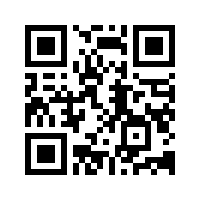 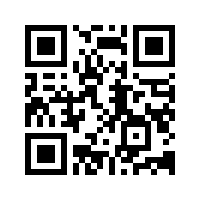 Innehåll i lådanSugrörAnslutningarTipshäfteStrawbees CrazyScientistCrazy Scientist är perfekt att skapa med!Bygg Eiffeltornet, Golden Gate bron, Triumfbågen eller varför inte en robot. 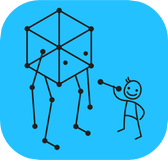 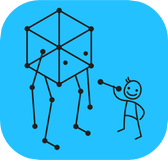 Lär barnen om fysik, matematik och geometri.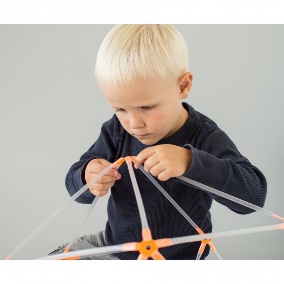 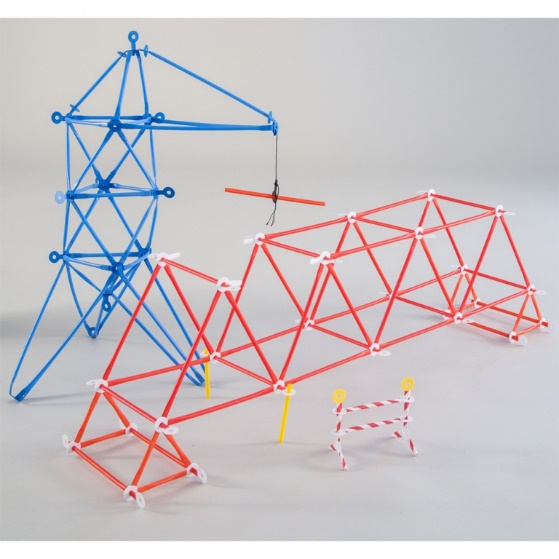 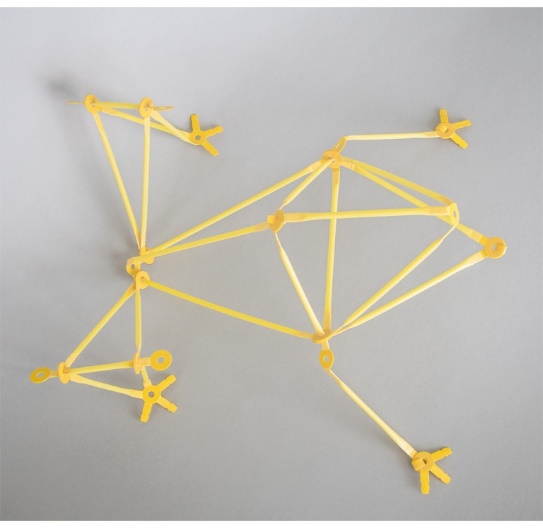 